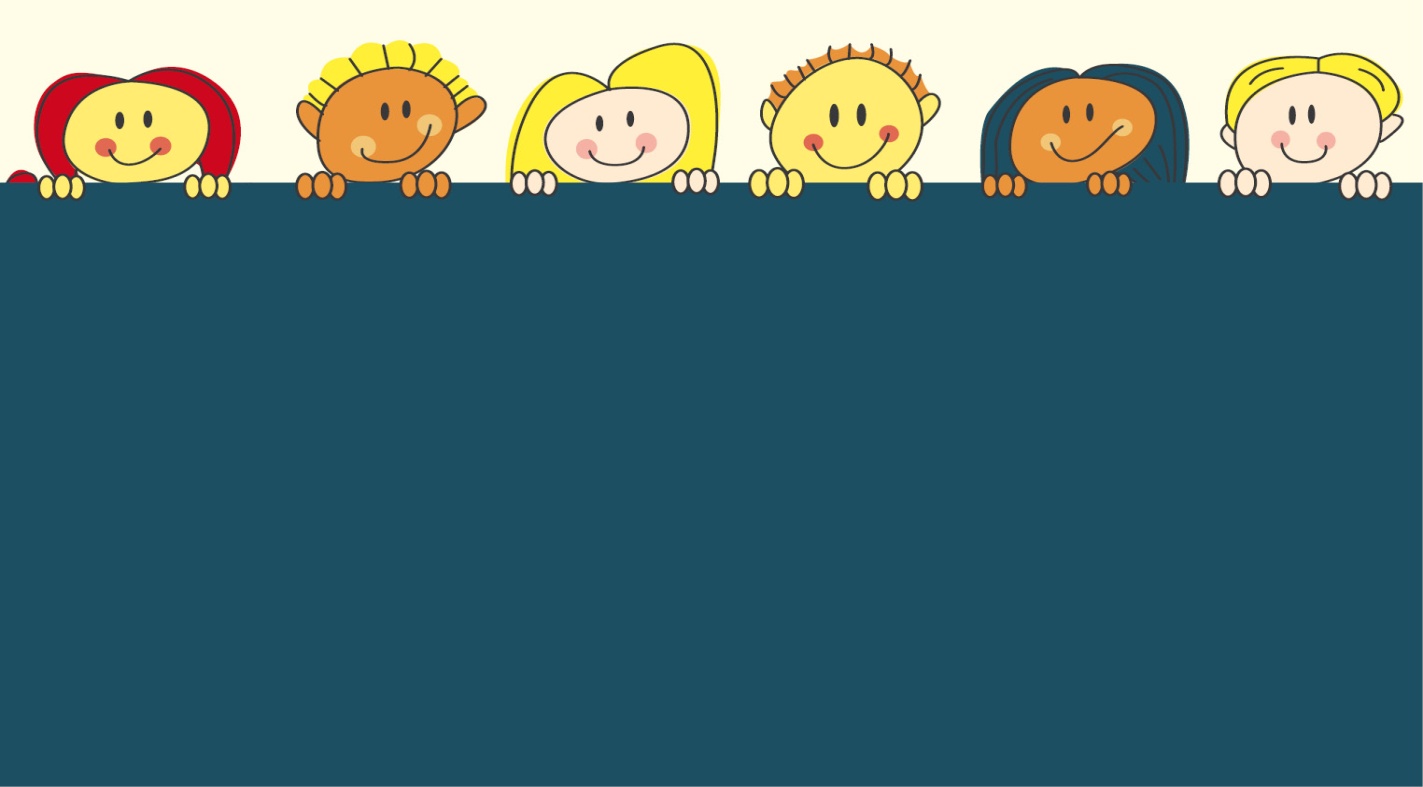 Триватиме прийом заявок на обов'язкове відвідування школи на 2022-2023 навчальний рік.у четвер, 9. 6. 2022 з 10.00 до 16.00в будівлі Ратуші – II поверх, зал засідань № 2021-й клас буде відкритий в початковій школі Яблонець-над-Нісою, 5 травня 76 року, у разі більшої кількості дітей в початковій школі Яблонець-над-Нісою, Пасирська, 72.Законний представник принесе з собою паспорт (свою і дитину), візу з метою вистраждання або надання тимчасового захисту.Зустріч, пов’язана з інформацією про початок обов’язкової шкільної освіти та передачу Рішення про прийом буде о 16.06.2022 р. з 13 год. безпосередньо в школі – інформація буде надіслана електронною поштою або SMS (за контактом).Директори/директори початкових шкіл приймають рішення про прийом дитини до початкової школи відповідно до Закону про освіту.